Історична довідка Національної Академії ДПС України.Історія академії розпочинається 14 грудня 1992 року зі створення Інституту Прикордонних військ України на базі Хмельницького вищого артилерійського командного училища ім. маршала артилерії М.Д.Яковлева.Вже у червні 1993 року проведено перший випуск офіцерів-прикордонників, 90 офіцерів направлені для проходження служби у Прикордонні війська України. У 1995 році на базі Інституту Прикордонних військ України створено Академію Прикордонних військ України  та розпочинається підготовка офіцерів керівного складу. 4 серпня цього ж  року Постановою Кабінету Міністрів України Академії присвоєно ім’я Богдана Хмельницького. 29 квітня 1999 року академію відвідав Президент України Л.Д. Кучма. Результатом цього візиту та своєрідною оцінкою діяльності вузу стало присвоєння академії статусу Національної.6 лютого 2002 року прем’єр-міністр України Кінах А.К. від імені Президента України вручив академії Бойовий Прапор частини. А вже у серпні 2003 року в зв’язку з реформуванням Прикордонних військ у Державну прикордонну службу України академія отримала назву Національна академія Державної прикордонної служби України імені Богдана Хмельницького.Не дивлячись на невеликий в історичному вимірі термін існування, академією підготовлено та направлено в органи охорони державного кордону більше 10 тисяч висококваліфікованих офіцерів-прикордонників.Сьогодні Національна академія Державної прикордонної служби України - багатопрофільний навчальний заклад,  що здійснює підготовку бакалаврів і магістрів для Держприкордонслужби.Академія має у своїй структурі 5 факультетів, центр підвищення кваліфікації персоналу, ад'юнктуру, докторантуру, а також підрозділи управління і забезпечення навчального процесу.Факультети сформовані відповідно до спеціальностей підготовки, а саме: Підготовки керівних кадрів, Охорони та захисту державного кордону, Правоохоронної діяльності та правознавства, Іноземних мов та гуманітарних дисциплін та Інженерно-технічний. Якісне проведення занять з курсантами і слухачами забезпечує сучасна навчально-матеріальна база. Академія розміщується в шести навчальних корпусах та має центр забезпечення навчального процесу. Загальна площа навчальних приміщень складає 9000 кв.м.Для якісного проведення занять аудиторії обладнані необхідним навчально-матеріальним майном, телевізійною, аудіо-, відеотехнікою, зразками озброєння та спеціальної техніки, агрегатами автомобільної та спеціальної техніки, засобами зв'язку та автоматизованими системами управління, засобами автоматизованого контролю, обчислювальною технікою. В навчальному процесі використовується біля1000 комп’ютерів, об’єднаних в локальну мережу з виходом в INTERNET.На факультетах та кафедрах обладнано автоматизовані інформаційно-довідкові комплекси.В академії працюють навчальна та художня бібліотеки з читальним  та комп’ютерним залами на 150 місць, з загальним обсягом навчальної та художньої літератури більш 126 тис. примірників, а також бібліотечний інформаційний комплекс, який має сучасне програмне забезпечення, інформаційну базу даних, яка постійно оновлюється та має вихід до єдиної локальної мережі академії та інформаційної мережі Інтернет.Для підвищення польової виучки майбутніх офіцерів-прикордонників в академії діє центр забезпечення навчального процесу, до складу якого входять навчальний пункт пропуску, навчальний відділ прикордонної служби, автодром, стрільбище та стрілецький тир, розплідник службових собак та інші об’єкти).Спортивна база включає два спортивних корпуса (гімнастичний зал, два ігрових зали, зал боротьби, зал важкої атлетики), 2 гімнастичних містечка, спеціальну смугу перешкод, літню водну станцію, стрілецький тир, площадку для проведення занять з рукопашного бою, ігрову площадку.В академії велика увага приділяється забезпеченню соціальних потреб персоналу вузу. Для цього на території академії розташовано комбінат побутового обслуговування, ремонтні майстерні.З метою повного і всебічного медичного забезпечення персоналу академія має поліклініку, лазарет, санітарно-епідеміологічну лабораторію.З метою підготовки науково-педагогічних кадрів в академії створено докторантуру та ад’юнктуру, працюють три спеціалізовані вчені ради по захисту дисертаційних робіт.На сьогодні науковий потенціал академії складає – 212 науковців, а саме: 21 доктор і 191 кандидат наук.У нас ефективно функціонує система організації військово-наукової роботи слухачів і курсантів. Кращі наукові роботи успішно впроваджуються у навчально-виховний процес і діяльність органів охорони державного кордону.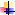 